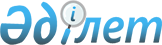 Об утверждении Правил использования физическими и юридическими лицами информации о лесном фонде
					
			Утративший силу
			
			
		
					Постановление Правительства Республики Казахстан от 28 января 2004 года N 92. Утратило силу постановлением Правительства Республики Казахстан от 15 апреля 2016 года № 224      Сноска. Утратило силу постановлением Правительства РК от 15.04.2016 № 224 (вводится в действие по истечении десяти календарных дней после дня его первого официального опубликования).      Примечание РЦПИ.

      В соответствии с Законом РК от 29.09.2014 г. № 239-V ЗРК по вопросам разграничения полномочий между уровнями государственного управления  см. приказ Министра сельского хозяйства Республики Казахстан от 3 декабря 2015 года № 18-02/1057.      В соответствии со статьей 58 Лесного кодекса Республики Казахстан от 8 июля 2003 года Правительство Республики Казахстан постановляет:

      1. Утвердить прилагаемые Правила использования физическими и юридическими лицами информации о лесном фонде. 

      2. Настоящее постановление вступает в силу со дня подписания и подлежит опубликованию.       Премьер-Министр 

      Республики Казахстан Утверждены         

постановлением Правительства 

Республики Казахстан    

от 28 января 2004 года N 92  

Правила 

использования физическими и юридическими лицами 

информации о лесном фонде       1. Настоящие Правила определяют порядок и условия использования физическими и юридическими лицам информации о лесном фонде. 

      2. Информация о лесном фонде включает в себя данные государственного учета лесного фонда, государственного лесного кадастра, государственного мониторинга лесов, лесоустройства и иные данные, полученные уполномоченным органом в области лесного хозяйства (далее - уполномоченный орган) и подведомственными ему организациями при осуществлении своих функций. 

      3. Хранение, пользование и распоряжение информацией о лесном фонде осуществляются уполномоченным органом, его территориальными органами и подведомственными ему организациями. 

      4. Пользователями информации о лесном фонде являются: 

      органы государственного управления - по вопросам планирования развития территории, разработки программ по рациональному использованию природных ресурсов, исчисления платы за лесные пользования и использование особо охраняемых природных территорий и другим вопросам в области лесного хозяйства; 

      проектные, изыскательские, научно-исследовательские организации - по вопросам получения исходных данных для выполнения проектно-изыскательских и научно-исследовательских работ; 

      иные физические и юридические лица. 

      5. Сведения о лесном фонде, не содержащие государственных секретов и иных ограничений, являются общедоступными и представляются заинтересованным физическим и юридическим лицам по их заявкам. 

      6. Пользование данными государственного учета лесного фонда, государственного лесного кадастра, государственного мониторинга лесов, лесоустройства и иными данными о лесном фонде осуществляется в форме ознакомления и (или) получения стандартно оформленных на бумажных или электронных носителях документов, а также непосредственно санкционированного доступа к банку данных с применением технических телекоммуникационных средств связи. 

      7. Общедоступная информация о лесном фонде не подлежит тиражированию (кроме публикаций в средствах массовой информации) и может быть использована для: 

      публикации материалов в открытой печати; 

      передачи их по радио и телевидению; 

      оглашения на международных, зарубежных и открытых конференциях, совещаниях, симпозиумах; 

      демонстрации в кинофильмах; 

      экспонирования в музеях, выставках, ярмарках; 

      публичной защиты диссертации; 

      иных целей, не противоречащих законодательству Республики Казахстан. 

      8. Сведения, содержащиеся на планах (чертежах), отнесенных к государственной тайне, используются в соответствии с установленными правилами , обеспечивающими их секретность. 

      9. Международное сотрудничество в области использования информации о лесном фонде осуществляется в соответствии с международными договорами , ратифицированными Республикой Казахстан. 
					© 2012. РГП на ПХВ «Институт законодательства и правовой информации Республики Казахстан» Министерства юстиции Республики Казахстан
				